תיק שמירת החיים החלוץ 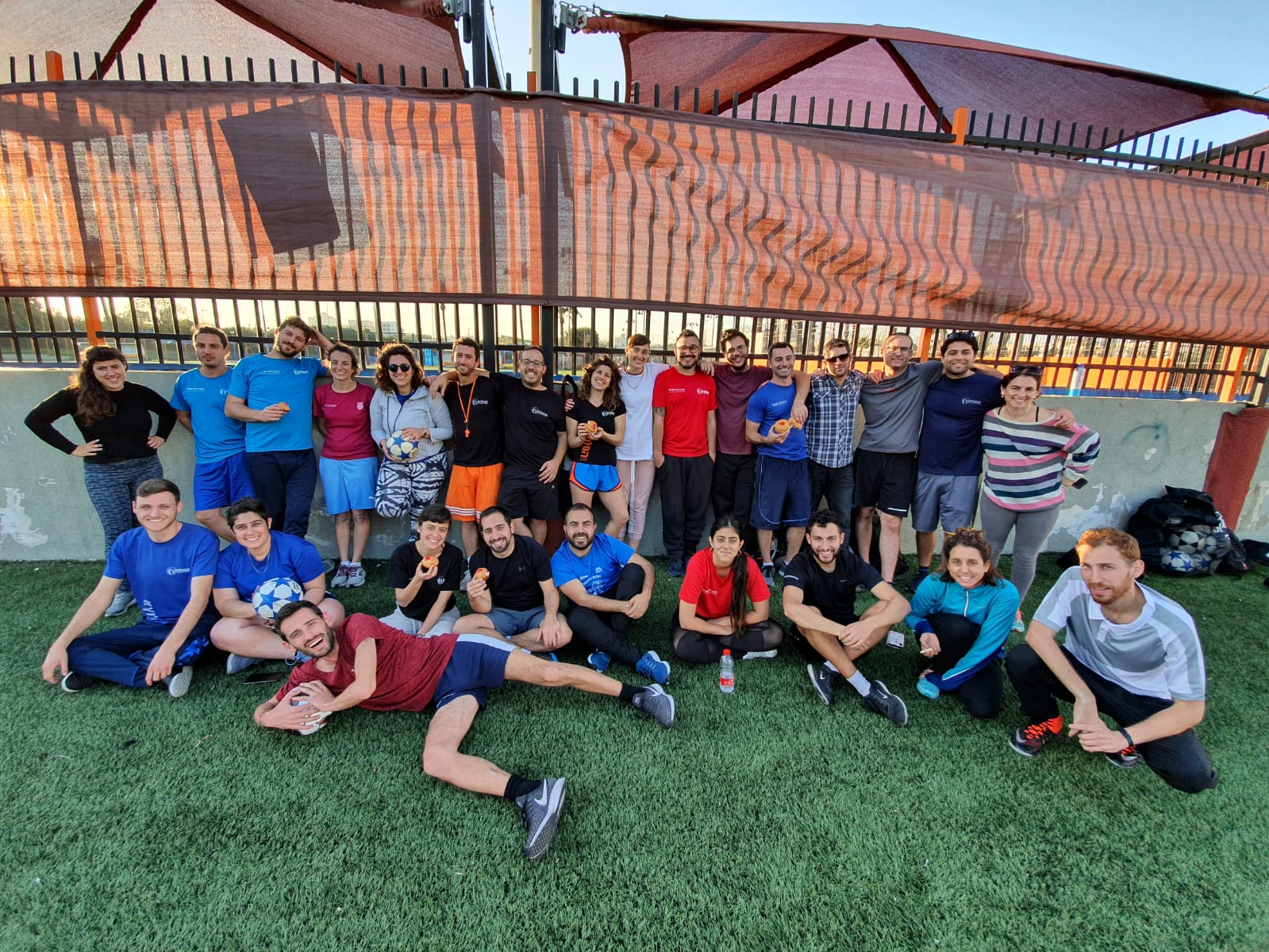 לקראת שנת פעילות 2020שתהייה שנת פעילות בטוחה ומלאה בחניכות וחניכיםתיק שמירה על החיים החלוץתוכן ענייניםמטרות.....................................................................................210 הדברים החשובים ביותר............................................................3נהלים כלליים של החממה..............................................................4נהלים לפעילות חד יומית ...............................................................6נהלים לפעילות קבוצות עממיות .......................................................9ניהול סיכונים  ..........................................................................12פרמטרים לקיום תחקיר אחרי אירועי "נפגע"ו/או "כמעט ונפגע"...............13מענה בחירום ............................................................................14נוהל כמעט ונפגע........................................................................15מקרים ותגובות..........................................................................16טופס בטיחות למגרש – מוקד הפעילות..............................................17תדריך לפני אימון.......................................................................18סקר בטיחות שבועי- סקר כהרף עין..................................................19הגדרות תפקידים........................................................................22חוק הספורט.............................................................................27חוז"ר מנכ"ל.............................................................................30תחקירים.................................................................................34מטרות לשמירת החייםמטרת על:הצבת ערך החיים כערך עליון בפעילות החממה להנסקת העבודה.מטרות משנה:שמירה על חיי החברות והחברים המתנסים במסגרת החממה, על חיי המשתתפים בפעילות ועל איברי התנועה.יצירת תרבות של הנסקת עבודה בטוחה, אחראית ולומדת, אשר תאפשר את גדילתה והתרחבות של ההתנסות מחד גיסא, ואת התפתחות הכשרים והחושים של המתנסים מאידך גיסא.הטמעת ערך שמירת החיים כערך עליון, הבא לידי ביטוי בכל אורחות חייה של חברת התנועה.  רכזי ההתנסויות בחממה יתמקמו כגרעין קשה לשמירת החיים בחממה בפרט ובתנועה בכלל.10 הדברים החשובים ביותר בשמירת החיים לשנת הפעילות תשע"זכל המדריכים בחלוץ הם מדריכים שעברו הכשרה כללית ובתחום שמירת החיים בפרט.הגעה לחריש לחיים היא חובה על כל מאמן.פעמיים בשנה תהייה הכשרה מרוכזת ע"י רכז מטה שמירת החייםכל מאמן יעשה 2 סימולטורים על תחום שמירת החיים.כל אירוע שיא (חורג משגרת הפעילות) יתוחקר.כל מרכז החלוץ והצוות החד יומי יקח חלק ביום שמירת החיים של החממה לקראת הקיץ.לקראת הקיץ יהיה תחקיר לכלל צוות החד יומי.הפעילות תהייה על פי חוזר מנכ"ל וחוק הספורט וההסכמות התנועתיותלכל פעילות יהיה חוזה חתום ותקין, אשר אושר ע"י רגב ועומר.עומדת בדרישות חוזר מנכ"ל .עומדת בנהלי החממה.לכל מדריך תהיה רשימה(לא בקבוצת ווטסאפ)  שמית של כלל החניכים. תנאי להשתתפות בפעילות הוא מתן אישור הורים. בנוסף יש להכיר בעיות רפואיות רלוונטיות של כלל המשתתפות.בתחילת כל שנה יתקיים סקר בטיחות ויתועד. מצורף בנספחים כמו כן, בתחילת כל פעילות יתקיים סקר בהרף עין. מצורף בנספחים.לפני תחילת כל פעילות יעבורו כלל המשתתפים תדריך בטיחותי בו יינתן דגש על הנושאים הרלוונטים לפעילות. מצורף בנספחיםלקראת הפעילות על המדריך לעשות מקרים ותגובותבכל פעילות ימצה תיק מע"רים,מטף ואמצעי כיבוי אש אחריםפלאפון טעון זמין.להחזיק רשימת טלפונים של כל צוות המלווים מטעם המוסד המזמין.בשעת חירום יש לפעול לפי נוהל מענה בחירום , יש להכיר את הנוהל בוריו. במקרה הצורך יש להשאיר ביפר למנוי 33010.כל אירוע יתוחקר ויפיקו ממנו לקחיםמקרים של כמעט ונפגע ומקרים של פציעה, יפעלו ביחס לנוהל זה. מצורף בנספחיםבמהלך השנה יעשו מספר ביקורותפעמיים בשנה ינותחו כלל המענים של הסימולטוראחת לחודשיים ישלחו התחקירים של הנפגע וכמעט ונפגע שיתוחקרו.המדריך ינהג בכבישי ישראל על פי החוקאין להשתמש בנייד תוך כדי נסיעהאין לנהוג עייף. על הנהג לישון 6 שעות לפני נסיעה.לכל פעילות יהיה חבר אשר יהיה עורף לאירוע, רכז התחום בפעילות השנתית, רכזות החד יומי בפעילות זו.העורף יהיה זמין בשעות הפעילות למדריכיםהעורף יכיר את הפעילות: מקום, שעות, כמות חניכים, דרכי הגעההעורף יגבה בחירום את המדריכים.שמירת החיים בחממה להנסקת העבודה – נהלים כללייםנהלים כלליים:כלל ההתנסויות יפעלו על פי החוק במדינת ישראל ועל פי התקנות הרלוונטיות ההולמות את אופני פעולתם.התנסויות המפעילות פעוטות, ילדים ובני נוער יפעלו על פי חוזר מנכ"ל משרד החינוך.כלל ההתנסויות יפעלו לפי נהלי הגוף המשפטי )עמותת יסודות, חברת רבידים וכו'(. הפעילויות יתקיימו אך ורק עם חוזים תקינים שאושרו על ידי הגוף המשפטי, ואשר נחתמו על ידי הגורם המזמין.כלל הפעילויות ארוכות הטווח ו/או פעילויות שהן באחריותנו הבלעדית יתקיים איסוף מרוכז של אישורי הורים לפעילות. אישורי הורים הם תנאי לקיום הפעילויות הללו.לכל התנסות ימונה רכז/ת בטיחות. בהתנסויות עם למעלה מ- 10 מתנסים, יוגדר רכז הבטיחות בנפרד לרכז/ת ההתנסות.לכל התנסות יהיה תיק בטיחות הכולל בין היתר: ניהול סיכונים מעודכן, נהלי התנהגות, תדריכים, סיווג הפעילויות הקיימות במסגרת ההתנסות, פרוטוקולים להתנהלות במקרי חירום, הגדרות תפקיד וכו'.בכל התנסות יוגדרו הוראות בטיחות למתנסים ולמשתתפים בפעילות.בכל התנסות יוגדרו בעלי תפקידים אשר יוכשרו לתפקידם. כמו כן, בכל אירוע / פעילות יוגדר רכז הפעילות בשטח, ובעלי תפקיד בפועל.בכל התנסות יוגדרו מהן הפעילויות "האדומות", קרי, פעילויות עם חשש מרכזי לתאונה / פגיעה. כל רכז בטיחות יגדיר את אופן ההיערכות לפעילויות הנ"ל.לכל פעילות, קטנה או גדולה יוגדר עורף פעילות. בפעילויות שוטפות באחריות רכז ההתנסות להגדיר עורף לכל פעילות. בפעילויות אדומות / בתקופת הקיץ וכיו"ב יוגדר עורף לפעילות במסגרת תחקיר רמה ממונה. לא תתקיים פעילות ללא עורף מוגדר וזמין.בכל פעילות יוגדרו בכתב גבולות וקווים אדומים. חציית קווים אלו משמע הפסקת הפעילות לאלתר. על כלל משתתפי ההתנסות להכיר את המסמך ועליו להיות חלק מהתדריך המקדים.בסמכות רכזת ההתנסות ורכז הבטיחות בהתנסות להפסיק את פעילותו של ממלא תפקיד בהתנסות שכשל במילוי תפקידו ובאחריות שהופקדה בידיו. הפסקת הפעילות תלווה בתחקיר והסכמה עם מרכז החממה.כל אירוע חירום ידווח בביפר 33010 , וידווח טלפונית לרכזי ההתנסות ולרכז הבטיחות בחממה.חברי ההתנסות ינהגו בכלי רכב תנועתיים שעומדים בהנחיות התנועה, הן הנהגים והן הרכבים. לא תתבצע נסיעת לילה ללא אישור ותדרוך רכז ההתנסות. במידה ואושרה הנסיעה היא תתקיים בליווי נוסע נוסף מלבד הנהג.לכל פעילות יקבע תחקיר מקדים. כל רכז בטיחות יגדיר עם רכז הבטיחות בחממה את אופי התחקיר המקדים ואת הפרמטרים לכל תחקיר מקדים בהתנסות )לדוגמא: פעילות מעל 100 משתתפים, פעילות מעבר לקו הירוק, פרויקט המורכב ממספר התנסויות, "פעילויות אדומות " וכו').לכל פעילות יתקיים תחקיר מסכם )אחרי פעילות(. התחקיר יהיה בהלימה לסיווג התחקיר המקדים. התחקיר ייכתב ויופץ לרכז ההתנסות אשר ירכז את מסקנות התחקירים. באחריות כל רכז בטיחות לנסח עם רכז הבטיחות בחממה את מבנה התחקירים המסכמים בהתנסות.במקרה של אירועי "נפגע" ו"כמעט נפגע" התחקיר יתבצע על ידי רמה ממונה. לעולם לא יתחקר האחראי למחדל את עצמו – רצ"ב מסמך נפרד.בכל התנסות יתקיימו בקרות ובדיקות בזמן אמת לאורך שנת הפעילות. רכז הבטיחות יקיים את בקרות בדגש על מתנסים חדשים, ומקומות ארוכי טווח. באחריות רכז הבטיחות למשב את המתנסים ולפרסם את מסקנות הבקרה לכלל ההתנסות ולמרכז החממה.בכל התנסות יוגדרו דרישות הרפואה בהתאם לחוזר מנכ"ל משרד החינוך ובהתאם למידת הסיכון הכרוך בפעילות. כמו כן, החברים המתנסים בפעילויות עם חשש לפציעה, יוכשרו כמגישי עזרה ראשונה ובכלל ההתנסויות יימצאו תיקי מע"רים בהתאם לרמת הסיכון.כל פעילות בחממה תתקיים עם מכשיר סלולרי טעון. ברכבי החממה יוצבו מטענים. באירועים מורכבים יבחן השימוש באמצעי קשר – לפי מסקנות התחקיר המקדים.אחת לחצי שנה תתקיים למידה בתחומי שמירת החיים לכלל רכזי ההתנסויות ורכזי הבטיחות.בכל התנסות ייבדק נושא הביטוח ויהווה תנאי לקיום ההתנסות. בדיקת ביטוח תתקיים:א. בתהליך הקמת התנסות.ב. בעת הקמת פעילות חדשה במסגרת ההתנסות.ג. אחת לשנה.נהלים לפעילות החד יומיתלפני הפעילות:השותפים:מזמין הפעילות-דמות אשר בקשר עם רכזות החד יומי על תנאי החוזה, חתימתו, הבאה לרכזת החד יומי טלפונים של אחראית התאום ואחראי בשטח.שותף התיאום- אחראית הפעילות מהחלוץ צריכה לוודא שלושה ימים לפני האירוע תיאום, של כלל הדברים לגבי הפעילות, שעות, מיקום מדוייק, סביבת הפעילות, כמות חניכות סופית, הגבלות ספציפיות, מקום חלופי (לתנאי מזג אוויר חם/ קר).בחלוץ:רכזות החד יומי- להיות בקשר עם מזמין הפעילותחתימה על חוזה תיקני כולל זמנים ומיקום.טלפונים של אחראי התיאום והאחראי בשטח.תדרוך אחראית הפעילות- על הסדנה הספציפיתהעברת החוזה החתום לאחראית הפעילותהעברת הטלפונים של אחראי התיאום והאחראי בשטח, לאחראית הפעילותאחראית הפעילות- אחראית בשטח מטעם החלוץ על כלל האספקטים השונים של הפעילות.קשר עם שותף התיאום ואחראי בשטח מתאם השותפיםסגירה של שעות, מיקום מדוייק, סביבת הפעילות, הגבלות ספציפיות, מקום חלופי (לתנאי מזג אוויר חם/ קר), מספר חניכות סופי.בניית מפגש שמתאים לחניכים/מזג אוויר/תנאי מגרשמוודא חוזה חתום לפעילותלוודא הזמנת רכב לפעילותלוודא היכרות עם דרכי ההגעה לסדנהלמנות נהג ולוודא 6 שעות שינה לפני נהיגהאחראית על נהיגה בטוחה אל מקום הפעילותלוודא שכל הציוד לסדנא קיים והעמסתולוודא שהמדריכים מאופסים על הפעילות ושעת איסוף לפעילותלוודא תדריך לכלל החניכיםאחראי ליידע את רכזת החד יומי בדברים חריגים ובמידת הצורך את רכז ההתנסותניהול סיכונים של הפעילותמקרים ותגובות לוודא תיק מע"ריםמדריכה-שיחה מקדימה עם אחראי הפעילות היכרות עם כלל הפעילות- הגעה בזמן אל הפעילותלעשות תדריך לכלל החניכיםהיכרות עם ניהול הסיכוניםהיכרות עם מקרים ותגובותבזמן הפעילותהשותפים:אחראי בשטח- דמות אשר אחראית בשטח על כלל האספקטים השונים של הפעילות. זוהי הדמות הפורמאלית האחראית על הפעילות, לרבות מענה בחירום. במקרה והמגרש רחוק משטח המרחב, יהיה מלווה מטעם המוסד.בקרבת (למעט מקומות מוסכמים מראש) קבוצת חניכים חובה להימצא דמות מבוגרת מטעם המוסד, שאחראית על החניכים במהלך הפעילות, בדגש על התחום המשמעתי.בחלוץ:אחראית הפעילות- אחראית בשטח מטעם החלוץ על כלל האספקטים השונים של הפעילות.הגעה חצי שעה לפני הפעילותלראות שהמפגש אכן מתאים לחניכים/מזג אוויר/תנאי מגרשלוודא שכל הציוד לסדנא קיים ותקין +הגעתו של התיק מע"רים (או נמצא במקום)וידווא אחרון למדריכים שהם מאופסים על הפעילות תדריך לקראת הפעילות למדריכים כולל מקרים ותגובותהיכרות למדריכים את ניהול סיכונים של הפעילותאחראי ליידע את רכזת החד יומי בדברים חריגים ובמידת הצורך את רכז ההתנסותאחראי לעשות סקר סיכונים במקוםמדריכה-שיחה מקדימה עם אחראי הפעילות נדרשת לעשות סקר כהרף עין במקום בו היא מעבירה פעילותהיכרות עם ניהול הסיכוניםהיכרות עם מקרים ותגובותערנית לתחום שמירת החייםאחרי הפעילותהשותפים:אחראי בשטח- סיכום עם אחראית הפעילות, מילוי טופס משוב לפעילות.מזמין הפעילות- סיכום של רכזות החד יומי יום לאחר הפעילות, סיכום כללי.בחלוץ:אחראית הפעילות- אחראית בשטח מטעם החלוץ על כלל האספקטים השונים של הפעילות.סיכום עם אחראי בשטח את הפעילות וידוא שאחראי בשטח ממלא את הטופס סיכוםסיכום של הפעילות עם המדריכותתדריך לקראת הקיפול הפעילות למדריכים כולל מקרים ותגובותתדריך לקראת הנסיעה חזרה כולל החזרה מהמחסן לבתיםאחראי ליידע את רכזת החד יומי בדברים חריגים ובמידת הצורך את רכז ההתנסותנסיעה בטוחה הביתה לוודא שכל הציוד חוזר אל המחסן וחזרתו בצורה מסודרת בטוחהמדריכה-סיכום של הפעילות עם כלל הצוותערנית לתחום שמירת החייםנסיעה בטוחה הביתהלוודא שכל הציוד חוזר אל המחסן וחזרתו בצורה מסודרת בטוחהנהלים לפעילות בקבוצות העממיותלפני הפעילות:השותפים:מזמין הפעילות-דמות אשר בקשר עם רכזת התחום על תנאי החוזה, חתימתו, הבאה לרכזת התחום  טלפונים של אחראי בשטח.שותף בשטח- המאמנת ורכזת התחום מהחלוץ צריכות לוודא תיאום הגעה לפני הפעם הראשונה, ולוודא של כלל הדברים לגבי הפעילות, שעות, מיקום מדוייק, סביבת הפעילות, הגבלות ספציפיות, מקום חלופי (לתנאי מזג אוויר חם/ קר).בחלוץ:רכזת התחום- (מצורף הגדרת תפקיד רכזת התחום)מציאת מקום להתנסותלהיות בקשר עם מזמין הפעילותחתימה על חוזה תיקני כולל זמנים ומיקום.וידוא של מקום בטוח לפעילותוידוא על קיום ביטוח לפעילותהעברת החוזה החתום לרגב וליאןטלפונים של האחראי בשטח.העברת הטלפונים של האחראי בשטח למאמנת.כתיבת תכנית שנתית לקבוצה עם המאמנתהתאמת בחוברות והאימונים לגיל המודרך.מאמנת- קשר עם אחראי בשטח מתאם השותפיםסגירה של שעות, מיקום מדוייק, סביבת הפעילות, הגבלות ספציפיות, מקום חלופי (לתנאי מזג אוויר חם/ קר), מספר חניכות סופי.אחראי לעשות סקר סיכונים במקום לפני טופס בטיחות מגרשהיכרות כלל החניכים, והבעיות הרפואיות של כולןמוודא חוזה חתום לפעילותלוודא שכל הציוד לאימונים קיים שיחה מקדימה עם אחראי הפעילות ניהול סיכונים של הפעילותמקרים ותגובות לוודא תיק מע"ריםבזמן הפעילותהשותפים:אחראי בשטח- דמות אשר אחראית בשטח על כלל האספקטים השונים של הפעילות. זוהי הדמות הפורמאלית האחראית על הפעילות, לרבות מענה בחירום. במקרה והמגרש רחוק משטח המרחב, יהיה מלווה מטעם המוסד.בקרבת (למעט מקומות מוסכמים מראש) קבוצת חניכים חובה להימצא דמות מבוגרת מטעם המוסד, שאחראית על החניכים במהלך הפעילות, בדגש על התחום המשמעתי.בחלוץ:רכזת התחום- (מצורף הגדרת תפקיד רכזת התחום)איסוף כלל הטפסי בטיחות, רשימות חניכים, אישורי הורים, בעיות רפואיותמעקב ווידוא של התכנית החינוכית.מכיר את מצב הקבוצה והדילמות שעומדות בפני המאמן. ביקור בפעילות ומישובה אחת לחודשיים.אחראית על דפי המשוב של האימונים. נתינת כלים למאמנת להתמודדות חינוכיות בקבוצה, למשל: התמודדות עם אלימות, בעיות התנהגות.מהווה דופן רקמה בין המאמנת למוקד הפעילות בתחומים ספציפיים. רכזת התחום הוא חוט מקשר נוסף בין החלוץ למוקד הפעילות.נמצאת בקשר שוטף עם המנהלת סביב סוגיות: המאמן, החניכים, מתקנים, כסף, בעיות, שביעות רצון.מקיימת שיחות חתך לפחות פעמיים בשנה עם מנהל מוקד הפעילות. המאמנת- הגעה חצי שעה לפני הפעילותבניית אימון שמתאים לחניכים/מזג אוויר/תנאי מגרשנדרשת לעשות סקר כהרף עין במקום בו היא מעבירה פעילותלוודא שכל הציוד קיים ותקין שהתיק מע"רים נמצא במקוםתדריך לקראת הפעילות לחניכים כולל מקרים ותגובותהיכרות עם את ניהול סיכונים של הפעילותערנית לתחום שמירת החייםאחראי ליידע את רכזת התחום בדברים חריגים ובמידת הצורך את רכז ההתנסותאחרי הפעילותהשותפים:אחראי בשטח- סיכום עם המאמנת ורכזת התחום, כולל מילוי טופס משוב לפעילות.מזמין הפעילות- סיכום של רכזת התחום ובניית תכנית לשנה הבאה.בחלוץ:רכזת התחום- (מצורף הגדרת תפקיד רכזת התחום)סיכום עם אחראי בשטח ומזמין הפעילות בנפרד על הפעילות הבאת מזכרת לסיכום הפעילות לשותפים השוניםסיכום של הפעילות עם המאמנת וכתיבת סיכוםלוודא שכל הכסף עבר בצורה סופיתמדריכה-סיכום של הפעילות עם רכזת התחוםסיכום עם החניכים על הפעילות- דברים לשיפור דברים לשימורניהול סיכוניםפרמטרים לקיום תחקיר אחרי אירועי "נפגע"ו/או "כמעט ונפגע"הגדרות:התחקירים נועדו כדי להגשים את מטרת העל: הצבת ערך החיים כערך עליון בפעילות החממה להנסקת העבודה. מטרת התחקירים היא למידה, הסקת מסקנות והפצת המידע החדש – יש לעודד תרבות של חשיפה וכנות, ולהימנע תרבות של הסתרה. תחקיר אירוע "נפגע" ו/או "כמעט ונפגע" יתבצע תמיד על ידי רכזי שמירת החיים בחלוץ. אירוע בו היה מעורב רכז שמירת החיים יתוחקר על ידי אחראי שמירת החיים במרכז החממה. אירוע פגיעה חמור ו/או אירועים שהיו מעורבים בהם חברי מרכז החממה, יתוחקרו על ידי מרחב חיים.יש להתייחס לאירועי "כמעט ונפגע" באותה חומרה כפי שיש להתייחס לאירועי "נפגע".תחקירים בתחום הרכבים יתבצעו על ידי קצין בטיחות ברכבים.כלל התחקירים יוגשו על בסיס פורמט התחקיר של מרחב חיים.מתי יתקיים תחקיר:כאשר חברה מתנסה / משתתף בפעילות" נפגע" / "כמעט נפגע".כאשר נוצר אירוע "מתגלגל"- פציעה שולית התפתחה לכדי נזק / מחדל חוזר.כאשר התקיימה תאונת דרכים.כאשר נחשפו מחדלים במסגרת בקרה פנימית / חיצונית.כאשר התקיימה הפרה של נהלים ו/או כאשר הייתה חריגה מהקווים והגבולות האדומים שהוגדרו לפעילות.כאשר הוגשה תלונה על עברה על החוק,  לרבות תביעה משפטית על ידי גורם חיצוני.מענה בחירוםחניך נפצע:מתן מענה רפואי ראשוני (בסיוע הכוח הרפואי הקיים או בהתאם להסמכתך)הזעקת עזרה ראשונה (מד"א)ביפר 33010יידוע מנהל הפעילות מטעם הגורם המזמיןיידוע ההוריםיידוע רכזת התחוםיידוע א.שמירת החיים בחלוץ (ע"י רכזת התחום)לאור הערכת מצב רפואי - פינוי הפצוע (ע"י אמבולנס או בעזרת רכב  ליווי מטעם הגורם המזמין, בכל מקרה המלווה הינו דמות מטעם הגורם החיצוני ולא אנחנו)עד 24 שעות אחרי האירוע יש להתקשר לחניך/ להוריו ולוודא את שלומו, במקרה הצורך יש לבקר אותו בביתוא.שמירת החיים בחלוץ, רכזת התחום/ רכזת החד יומי והמאמן נפגשים עד שבוע אחרי האירוע, לתחקיר אירוע הפציעהבתום שלושה חודשיים א.שמירת החיים יפיץ את כלל המסקנות של כלל האירועים של הנפגעים וכמעט הנפגענהלים לאירוע: "כמעט ונפגע"לעצור את הפעילות ולהסביר את המקרה לכלל החניכיםלאחר האימון להתקשר לרכזת התחום וליידע אותהיידוע ההורים על המקרה רכזת התחום והמאמן נפגשים פנים אל פנים עד שבוע אחרי האירוע לשיחה (מקרה חמור יתוחקר ע"י אחראי שמירת החיים)סיכום השיחה תועבר לאורי צייגר אחראי שמירת החייםבתום שלושה חודשים אורי יפיץ את כלל המסקנות של כלל האירועים של הנפגעים וכמעט הנפגעמקרים ותגובות:החלוץתאריך : ____________טופס בטיחות למגרש – מוקד הפעילות(מסמך פנימי)הטופס ימולא על ידי המאמן באופן אישי לאחר תדריך מכין, לאחר סיום המילוי ישלח לרכזת התחום.ישוב: ____________ כתובת: _______________שם מוקד הפעילות: ______________ גיל החניכים: ___________האם יש שירותים בקרבת מקום ?  ________________האם יש מחסן שמכיל את כל ציוד הקבוצה? _____  האם הוא נעול בנפרד? ______________האם המגרש מוזמן/משוריין לפעילות שלך?___________האם יש בו תושבים/בני נוער שאינם חניכים בקבוצה?__________  במידה וכן, האם זה מהווה בעיה?_____האם יש בעיות עם שכנים בקרבת המגרש? ______________האם מתקני הספורט (שער/סל וכו') תקניים ובטיחותיים? ________האם המגרש קרוב למקום הפעילות?_______  האם יש מדריך אחראי מטעם מוקד הפעילות?__________האם במוקד הפעילות יש תיק מע"ר?___  האם התיק נמצא במרחק רלוונטי לטיפול? ___________האם במגרש יש בזנ"טים בולטים / ענפים או עצים שמפריעים ? _______________________האם יש מפגעים בטיחותיים במגרש כגון: גדר נמוכה/הרוסה, סלעים, בורות, הפרשי גובה ? פרט: _____________האם התאורה במגרש תקינה ? __________ האם יש חוטי חשמל חשופים? __________האם הרצפה מתקלפת/מגורדת/בעלת סדקים מסוכנים? __________________האם יש ברזים דולפים במגרש שמהווים מפגע , כגון שלוליות ? __________________האם קיימים במגרש  חוטי תיל, קונצרטינות או ברזלים? ____________________האם במגרש קיימת סכנת החלקה מעבר לרגיל? ___________________האם יש גדר סגורה המפרידה בין המגרש לבין החוץ? ____________________האם יש מעקה הפרדה בין הכביש למגרש ? _____________________האם יש בקרבת מקום אמצעי כיבוי אש ? מהם ? ___________________________________הערות מיוחדות :____________________________________________________________________________________________________________________________________________________________________מוקד הפעילות כשיר לפעילות בהסתייגויות אלו:________________________________________________________________________________________________________________________________________תדריך לפני אימוןצריך לזכור שיש מקום חשוב מאוד לתדריך לפני תחילת האימון. לשיחה המקדימה, לסבב מה נשמע?, לתדרוך החלקים והתרגילים של האימון. איך שתראה שיחת הפתיחה כך יראה האימון.במסמך זה, נתייחס לצד שמירת החיים של העניין. לתדריך הבטיחות.כללי:כל מדריך חייב לקיים בתחילת האימון תדריך בטיחות. (זהו דבר מוסרי ותנאי ביטוחי)התדריך יתקיים לפני תחילת האימון בשעה הקבועה מראש.על המדריך לחשוב מראש מה הוא הולך לציין בתדריך כחלק מבניית האימון.התדריכים צריכים להיות שונים ביחס למגרש, המיקום, השעה, הסכנות, מזג האוויר וכו'.באימון הראשון עם החניכים יש לשים דגש רב על התדריך ולדבר על כלל הסעיפים המופיעים.במהלך השנה צריך כל פעם לבחור את הדברים הרלוונטיים:להישמע להוראות המאמן תמיד!אין להתאמן עם שעונים ועגילים שיכולים להיתלש.שינויים במזג האוויר.להימנע מחיכוך שאינו הכרחי עם עוברים ושבים.יש להקפיד על שתייה מרובה.לא להיות אגרסיביים מדי במהלך האימון/משחקלא לרוץ אחרי כדור לכביש (במקומות הרלוונטיים)בסוף אימון ללבוש משהו ארוך. (כדי לא להתקרר ולשומר על השרירים)אין למסור כדורים דרך המקום שמשחקים בו. תמיד לעבור מסביב.להזהיר ממפגעים כגון: החלקה, חול, מרצפת רופפת, גדר, עמודי תאורה וכו'.להיות כל הזמן ערניים, לא לחלום.בזמן פציעה או מחלה – לפנות למאמן להמשך טיפול.אין לריב ביניכם. אם יש מחלוקת לדבר עם המאמן.שיהיה בהצלחה!סקר בטיחות שבועיבזמן קצר מאוד, יש ביכולתך למנוע אסון כבד מאוד.אנו כמדריכים, מכירים את כושר ההסתגלות שלנו, כאשר אתה עושה דבר דומה מס' רב של פעמים, קיים פוטנציאל שלא תשים לב לפרטים קטנים וחשובים.את האימון אנו מקיימים מדי שבוע, באותו מגרש, באותה שעה, עם אותם ילדים. אך ישנם דברים רבים שמשתנים משבוע לשבוע, מעונה לעונה.במסמך הבא, נכתוב את הדברים אותם ניתן לסקור בזריזות לפני תחילת האימון בכל שבוע. אין הדבר דורש חשיבה מרובה, כתיבה או זמן רב. אך המטרה היא שאט אט נפתח לעצמנו את הכושר לחזות את הבעיות ולהכיר את המגרש כל אימון מחדש. ככל שנדע לחזות את הדברים מראש נצמצם את אירועי הב.ב.ב למינימום.נחלק את הסקר בטיחות שבועי לשני חלקים.סקר מקדים אימון.סקר בטיחות כהרף עין לפני תחילת האימון.סקר מקדים אימוןעונות השנה. (נחדד לחניכים: ביגוד, שתייה, מנוחה, ביטול בזמן גשם, נקיון המגרש וכו')שעון חורף / קיץ. (חשיבה על התאורה במגרש ועומס החום)אופי האימון. (אימון כושר, אימון מחוץ למגרש)סקר בטיחות כהרף עין לפני תחילת האימון / פעילות חד יומיתלעשות סיבוב במגרש, לראות אם אין מפגעים חדשים.לראות שאין שלוליות מסכנות.לא קיימים הפרשי גובה או בורות שמסכנים את החניכים.שלא קיימות פירצות מסוכנות בגדר.לוודא שיש המגרש/ המבנה מאור מספיק לפעילות בטוחה.לראות שאין כדורים זרוקים במגרש.לוודא שהשער/סל במקום.(לנענע את השער/סל )לוודא שאין תושבים/בני נוער שיפריעו למהלך הפעילות.לוודא שאין שקעים חשופים (בפעילות בתוך מבנה)לוודא שיש מגני אצבעות תקנים בדלתות (בפעילות בתוך מבנה)לוודא שמוקד הפעילות פתוח וזמין ויש תיק עזרה ראשונה, ומטף כיבוי אש בקרבת מקום.לוודא שכל החניכים עם נעליים סגורות וללא תכשיטים.תשומת הלב שלנו לפרטים הקטנים- תמנע את הפציעה הבאההגדרות תפקידים בחלוץ – חינוך דרך ספורטריכוז (בתחום שמירת החיים):נוכח בתחקירים שמפקד האירוע מקשת ומעלהנוכח בתחקירים שהאירוע "חריג"עובר על תחקירי לקראת אירוע שנכתבועובר על תחקירי נפגע או כמעט ונפגע שנכתבומוודא מעקב אחר פציעות ותאונות שהתקיימו במסגרת הפעילות שלנויושב אחת לחודשיים עם א. שמירת החיים על קיום הנהלים והטמעתם בחלוץיושב אחת לחודשיים עם א. שמירת החיים על יצירת מערכת וכלים לשמירת החייםהדרכה שוטפת של צוות מרכז החלוץמבטל/מתנה פעילות לא בטוחהמכיר את הבעיות הרפואיות של המאמנימותא.שמירת החיים :לתחקר לפני טורנירים/סמינרים/ארועים גדוליםלתחקר אחרי ארועי נפגע או כמעט ונפגעלוודא שכלל המתנסים בחלוץ מכירים את הנהליםלוודא שיש תיק עזרה ראשונה בכל מוקד פעילות ושהמאמנים יודעים להשתמש בוווידוא שיש אישורי מגרש לכלל מוקדי הפעילות שלנוווידוא שהציוד שאנו משתמשים תקין ובטיחותיווידוא שיש אישורי הורים לכשירות גופנית של החניכותאחראי לאישורי העדר עבירות מין אצל המאמניםלהדריך את החלוץ לחשיבות שמירת החיים וקבלת כלים ממשיים לכךהכשרת רכזי התחומים לשמירת החיים וגם רכזי החד יומילהעביר לביטוח התנועתי טפסי פציעה ולדווח להםלהכיר בעיות רפואיות של המאמנימות שלנולוודא הגעה לכנסי שמירת החיים ולימי הכשרה בתחום הבטיחותלוודא שיש לנו חוזה חתום בכל מוקד פעילותלהכיר את החוק וחוזר מנכ"ל לגבי פעילות ספורט וחוגי ספורטלבטל פעילות/להציב תנאי קיום לפעילות/להשעות או להפסיק הדרכה של מאמן במידת הצורךלוודא קיומם של נהלים בחירום + תרגול וסד"פמעקב אחרי פציעות ותאונותניהול אירוע חירום בזמן אמתהפקת מסקנות ויישומןרכזת התחום:מציאת מקום להתנסותלהיות בקשר עם מזמין הפעילותחתימה על חוזה תיקני כולל זמנים ומיקום.וידוא של מקום בטוח לפעילותוידוא על קיום ביטוח לפעילותהעברת החוזה החתום לגיזברותטלפונים של האחראי בשטח.העברת הטלפונים של האחראי בשטח למאמנת.כתיבת תכנית שנתית לקבוצה עם המאמנתהכשרת המתנסים להדרכת ספורטלהדריך את המתנסים לשמירה על החיים בפעילותאיסוף כלל הטפסי בטיחות, רשימות חניכים, אישורי הורים, בעיות רפואיותמעקב ווידוא של התכנית החינוכית.מכיר את מצב הקבוצה והדילמות שעומדות בפני המאמן.ביקור בפעילות ומישובה אחת לחודשיים.אחראית על דפי המשוב של האימונים.נתינת כלים למאמנת להתמודדות חינוכיות בקבוצהמהווה דופן רקמה בין המאמנת למוקד הפעילות בתחומים ספציפיים. רכזת התחום הוא חוט מקשר נוסף בין החלוץ למוקד הפעילות.נמצאת בקשר שוטף עם מזמינת הפעילות סביב סוגיות: המאמן, החניכים, מתקנים, כסף, בעיות, שביעות רצון.מקיימת שיחות חתך לפחות פעמיים בשנה עם מנהל מוקד הפעילותהמאמנת בקבוצה העממית:קשר עם אחראי בשטח מתאם השותפיםסגירה של שעות, מיקום מדוייק, סביבת הפעילות, הגבלות ספציפיות, מקום חלופי (לתנאי מזג אוויר חם/ קר), מספר חניכות סופי.אחראי לעשות סקר סיכונים במקום היכרות כלל החניכים, והבעיות הרפואיות של כולןניהול סיכונים של הפעילותלקיים שיחת מקרים ותגובות עם רכזת התחוםהכרות עם נהלי החלוץ ועמידה בהםשיחת נהלים וקווים אדומים לחניכיםלוודא תיק מע"ריםהגעה רבע שעה לפני הפעילותתפעול ארועי חרום והשארת ביפר 33010דיווח בזמן אמת, לשאול להתייעץ לקבל החלטותקיום סקר כהרף עין לוודא שכל הציוד קיים ותקיןתדריך לקראת הפעילות לחניכיםהיכרות עם טבלת ניהול סיכונים של הפעילותאחראי ליידע את רכזת התחום בדברים חריגים ובמידת הצורך את רכז ההתנסותרכזות החד יומי:להיות בקשר עם מזמין הפעילותחתימה על חוזה תיקני כולל זמנים ומיקום.טלפונים של אחראי התיאום והאחראי בשטח.תדרוך אחראית הפעילות- על הסדנה הספציפיתהעברת החוזה החתום לאחראית הפעילותהעברת הטלפונים של אחראי התיאום והאחראי בשטח, לאחראית הפעילותאחראית הפעילות בשטח (בחד יומי): קשר עם שותף התיאום ואחראי בשטח מתאם השותפיםסגירה של שעות, מיקום מדוייק, סביבת הפעילות, הגבלות ספציפיות, מקום חלופי (לתנאי מזג אוויר חם/ קר), מספר חניכות סופי.בניית מפגש שמתאים לחניכים/מזג אוויר/תנאי מגרשמוודא חוזה חתום לפעילותלוודא הזמנת רכב לפעילותלוודא היכרות עם דרכי ההגעה לסדנהלמנות נהג ולוודא 6 שעות שינה לפני נהיגהאחראית על נהיגה בטוחה אל מקום הפעילותלוודא שכל הציוד לסדנא קיים והעמסתולוודא שהמדריכים מאופסים על הפעילות ושעת איסוף לפעילותלוודא תדריך לכלל החניכיםאחראי ליידע את רכזת החד יומי בדברים חריגים ניהול סיכונים של הפעילותקיום מקרים ותגובותלווודא קיום תיק מע"רים ותכולה מלאהסיכום עם אחראי בשטח את הפעילותוידוא שאחראי בשטח ממלא את הטופס סיכוםסיכום של הפעילות עם המדריכותתדריך לקראת הקיפול הפעילות למדריכים כולל מקרים ותגובותתדריך לקראת הנסיעה חזרה כולל החזרה מהמחסן לבתיםאחראי ליידע את רכזת החד יומי בדברים חריגים ובמידת הצורך את רכז ההתנסותנסיעה בטוחה הביתהלוודא שכל הציוד חוזר אל המחסן וחזרתו בצורה מסודרת בטוחהמדריכה בחד יומי:שיחה מקדימה עם אחראי הפעילותהיכרות עם כלל הפעילותהגעה בזמן אל הפעילותלעשות תדריך לכלל החניכיםהיכרות עם ניהול הסיכוניםהיכרות עם מקרים ותגובותסיכום של הפעילות עם כלל הצוותנסיעה בטוחה הביתהלוודא שכל הציוד חוזר אל המחסן וחזרתו בצורה מסודרת ובטוחהכלים באימון קבוצה בחלוץמאמני החלוץ זקוקים לכלים מקצועיים וחינוכיים בשלל תחומי האימון על מנת להצליח במשימתם. תפקיד רכזת התחום הוא לסייע להם בתחום זה ולהקנות להם את הכלים הדרושים להם ולהכשירם בתחומים השונים.מאגר אימונים מגוונים.ידע מקצועי ויכולות מקצועיות.טכניקות התאמת אימון.כלים לגיוס קבוצה (קיימות 2 תכניות).כלים להתמודדות חינוכיות בקבוצה, למשל: התמודדות עם אלימות, בעיות התנהגות.קשר למוקד הפעילותהאחריות על הקשר עם מוקד הפעילות תילקח באופן שונה בכל מוקד פעילות. המטרה של רכזת התחום היא ליצור למאמן מעטפת כזו שתאפשר לו את כל מה שהוא צריך כדי לאמן במוקד הפעילות ותאפשר לחלוץ להיקשר למקום ולאמן שם עוד שנים רבות.מהווה דופן רקמה בין המאמנת למוקד הפעילות בתחומים ספציפיים. רכזת התחום הוא חוט מקשר נוסף בין החלוץ למוקד הפעילות.רכזת התחום צריך לסרטט את גבולות האחריות בינו לבין המאמן על הקשר עם מוקד הפעילות בכל אחת מהקבוצות, בהתאם להבדלים בין מוקדי הפעילות והמאמנים. רכזת התחום אחראית על החוזה והביצוע שלו מול מוקדי הפעילותאחראית לשמור על קשר רציף עם מוקד הפעילות במטרה לקדם את פעילות החלוץ ואת הקשר והיחסים עם מוקד הפעילותנמצאת בקשר שוטף עם המנהלת סביב סוגיות: המאמן, החניכים, מתקנים, כסף, בעיות, שביעות רצון.מקיימת שיחות חתך לפחות פעמיים בשנה עם מנהל מוקד הפעילות.אחראית על גיוס ועמידה ביעדים של מציאת מקומות לפעילותאחראי על פיתוח תכניות בישובים.ארגונירכזת התחום תרכז את תחומי האחריות הארגוניים של הקבוצות בתחום, הכוללים: שמירת החיים, תיקי קבוצה, ציוד, מתקנים וכספיםאחראית על שמירת החיים בתחום:השרשת הקוד של שמירה על החיים בקרב המאמנים.מוודא סקר כהרף עין כל אימון.אחראית על התנאים האופטימליים לקיום האימון.אחראית לוודא שיש ביטוח לפעילות.מבצעת בעצמה סקר בטיחות בעת הביקורים באימונים.אחראית לייצר / לאסוף מהמאמנים תיק פעילות לכל קבוצה- רשימת חניכים, אישורי הורים, חוזה, מקום הפעילות וכו'.אחראית על ציוד ותקינות המתקנים של הקבוצות.אחראית על ניהול תקציב התחום והקבוצות.עודחברה במרכז החלוץ. אחראית על תפקידי רוחב בחלוץ.להיות חלק מצוות רכזות תחומים.ספורטחוק הספורט, תשמ"ח-1988רבדים בחקיקהתוכן עניניםספורטחוק הספורט, תשמ"ח-1988*1.	בחוק זה –	"ספורט" או "פעילות ספורט" – פעילות משחקית, בין תחרותית ובין שאינה תחרותית, אשר נדרש לה מאמץ גופני;	"אגודת ספורט" – חבר-בני-אדם העוסק בענף או בענפי ספורט מסויימים והמסונף לארגון ספורט או הפועל כתאגיד עצמאי;	"ארגון ספורט" – תאגיד שלא למטרות ריווח המאגד בתוכו אגודות ספורט העוסקות בענפי ספורט שונים;	"עונת ספורט" – העונה הרשמית של פעילות בענף ספורט שנקבעה בידי ההתאחדות או האיגוד הנוגעים בדבר, ובלבד שלא תעלה על עשרה חדשים בשנה;מיום 1.8.1991תיקון מס' 1ס"ח תשנ"א מס' 1367 מיום 1.8.1991 עמ' 217 (ה"ח 2060)הוספת הגדרת "עונת ספורט"	"פגרה" – התקופה שבין שתי עונות ספורט;מיום 1.8.1991תיקון מס' 1ס"ח תשנ"א מס' 1367 מיום 1.8.1991 עמ' 217 (ה"ח 2060)הוספת הגדרת "פגרה"	"התאחדות" ו"איגוד", לענין ספורט – תאגיד שלא למטרות ריווח, המרכז והמייצג ענף או ענפי ספורט בישראל ושמכירים בו הגופים הבין-לאומיים המייצגים והמוכרים באותו ענף ספורט;	"מכון ספורט" – מי שנותן שירותים של פעילות ספורט למטרות ריווח;	"מועדון ספורט" – תאגיד שלא למטרות ריווח לצורך קיום פעולות ספורט במקום מוגדר;	"פעילות ספורט מאורגנת" – פעילות ספורט המאורגנת על ידי אגודת ספורט או ארגון ספורט, התאחדות או איגוד;	"השר" – שר החינוך והתרבות;	"תעודת הסמכה" – תעודה המסמיכה אדם לעסוק כמאמן או כמדריך ספורט, שניתנה מאת אחד מאלה:(1)	בית ספר בישראל שהכיר בו השר לענין זה;(2)	בית ספר מחוץ לישראל, ובלבד שועדה כאמור בסעיף 4 הכירה בתעודה;מוסד מוכר המכשיר עובדי הוראה לחינוך גופני, ובלבד שהשר הכיר במוסד לענין זה ושהתעודה ניתנה לבוגר המוסד בתנאים שקבע השר, הכל בשים לב, בין השאר, לתכנית הלימודים של המוסד להכשרת עובדי הוראה כאמור ולהתמחויות המתקיימות בו;מיום 20.11.2002תיקון מס' 4ס"ח תשס"ג מס' 1874 מיום 20.11.2002 עמ' 61 (ה"ח 3176)החלפת הגדרת "תעודת הסמכה"הנוסח הקודם	"תעודת הסמכה" – תעודה המסמיכה אדם לעסוק כמאמן או כמדריך ספורט, שניתנה מאת בית ספר בישראל שהכיר בו השר לענין זה, או שניתנה מאת בית ספר מחוץ לישראל ושהכירה בו ועדה כאמור בסעיף 4.	"מוסד מוכר" – מוסד מוכר כמשמעותו בחוק המועצה להשכלה גבוהה, התשי"ח-1958, או מוסד שקיבל היתר לפי החוק האמור.מיום 20.11.2002תיקון מס' 4ס"ח תשס"גמס' 1874 מיום 20.11.2002 עמ' 61 (ה"ח 3176)הוספת הגדרת "מוסד מוכר"2.	(א)	השר רשאי לקבוע בצו כי בענף ספורט מסויים, כולו או חלקו, לא יוכל אדם לעסוק כמאמן או כמדריך ספורט, אלא אם כן יש בידו תעודת הסמכה לאותו ענף.	(ב)	מי שערב תחילתו של צו זה לפי סעיף קטן (א) עסק כמאמן או כמדריך ספורט בענף שהצו חל עליו, יהא רשאי להמשיך בעיסוקו, ללא תעודת הסמכה, במשך תקופה שלא תעלה על שנתיים מיום תחילתו של הצו.3.	מי שעוסק, בין בשכר ובין שלא בשכר, כמאמן או כמדריך ספורט במסגרת פעילות ספורט מאורגנת או פעילות ספורט במכון ספורט או במועדון ספורט, בענף ספורט שלא ניתן לגביו צו כאמור בסעיף 2, ואין בידו תעודת הסמכה, יודיע על כך מראש למי שמבקש להעסיקו או לקבל ממנו שירות.חוזר מנכ"ל5.     מתקני חצר ומגרשי ספורט5.1       האחריות להתקנה ולתחזוקה של מתקני החצר ומגרשי הספורט מוטלת על הרשות המקומית/ הבעלות על המוסד החינוכי.5.2       התקנת מתקנים לחינוך גופני בחצר המוסד (ובכלל זה מתקני טיפוס ותלייה) היא באחריות הרשות המקומית/הבעלות. אפשר להיוועץ במפקח על החינוך הגופני במחוז.5.3       לקראת פתיחת שנת הלימודים ייבדקו כלל המתקנים על ידי הרשות המקומית/הבעלות. 5.4       המתקנים ימוקמו בצדי החצר, במרחק מתאים מן הגדר, מעצמים בולטים וממתקנים סמוכים (בהתאם לסוג המתקן).5.5       מתקני החצר לא ימוקמו מתחת לחוטי חשמל או בקרבתם.5.6       השטח שמתחת למתקני הטיפוס ייחפר לעומק של 30 ס"מ וימולא באדמה תחוחה או בחול נקי.5.7       רגלי המתקנים יעוגנו בקרקע באמצעות בסיס בטון. בסיס הבטון המחזיק את המתקן יימצא 30 ס"מ מתחת לפני הקרקע.5.8       שערי כדורגל וכדוריד ומתקני סל יהיו מעוגנים בקרקע. על הרשות המקומית/הבעלות לבדוק ולוודא שהשערים והמתקנים קבועים בקרקע ותקינים.5.9       מתקנים העשויים פלדה או צינורות מחלידים יהיו צבועים.5.10     גופי התאורה במגרשי הספורט יהיו מוגנים ברשתות.5.11     מגרשים הגובלים במדרונות, בכבישים או בחלקים מזוגגים של הבניין יגודרו בגדר בגובה של 4 מ' לפחות.5.12     מגרש הספורט יהיה ללא בליטות ושקעים, ויהיה עשוי מחומרים שימנעו החלקה. בורות המיועדים לעמודי הכדורעף או הטניס וכד' יהיו מכוסים היטב.5.13     עצמים בולטים, כגון ברזיות, הידרנטים (ברזי כיבוי אש), עמודי תאורה, לוחות חשמל וכיו"ב, יהיו במרחק של 2 מטרים לפחות מהשוליים של מגרשי הספורט.5.14     לא יותקן בשטח המוסד מתקן קבוע לפעילות "אומגה" (גלישה זוויתית).5.15     העלייה למתקנים גבוהים, כגון מתקני טיפוס או תלייה, תיעשה ללא כיסוי ראש העלול ליפול.9.     בטיחות במשחקי כדור9.1      כללינוהל זה מפרט את כללי הבטיחות במשחקי כדור המתקיימים במסגרת תכנית הלימודים והפעילויות של משרד החינוך. משחקי הכדור יתקיימו בכפיפות לדרישות האלה:9.1.1    המשטח שמשחקים עליו יהיה ישר, נקי מעצמים זרים ולא חלק.9.1.2    במשטחים קשיחים יוודא המורה לפני פתיחת יום הלימודים שהם יבשים, נקיים מעצמים זרים, ללא חול ולא חלקים, וכן שהפתחים המיועדים לעמודי הכדורעף, הטניס וכד' מכוסים היטב ואינם בולטים.9.1.3    המתקנים יהיו מעוגנים לקרקע.9.1.4    המתקנים יהיו צבועים כהלכה, לא חלודים וללא מסמרים או חלקי מתכת בולטים.9.1.5    במגרש הקרוב לכביש מומלץ להתקין גדר גבוהה או רשת למניעת יציאת כדורים לכביש.9.1.6    המורה ידאג לנטרל עצמים זרים הבולטים מהקרקע ומהקירות.9.1.7    המורה יקפיד שלא יהיו במגרש כדורים שאינם שייכים לפעילות.9.1.8    המורה יקפיד שהתלמידים לא יענדו תכשיטים – טבעות, עגילים, נזמים – שעונים או כל דבר העלול לגרום לפגיעה בתלמיד או באדם אחר.9.1.9    לפני תחילת הפעילות הגופנית יקיים המורה חימום כללי וכן חימום ספציפי לכל ענף בנפרד שבו יתורגלו אלמנטים מהמשחק. החימום יותאם לגיל התלמידים, למינם ולרמתם וכן לעונת השנה.9.1.10  המורה ילמד את כללי המשחק כדי למנוע משחק אלים.9.1.11  המורה ילמד את התלמידים תפיסה נכונה, המונעת פגיעה באצבעות, וידגיש את חשיבותה.9.1.12  גודל הכדור יותאם לגילו ולמינו של התלמיד. הכדור יהיה מנופח בהתאם לחוקי המשחק (ולא יותר מדיי).9.1.13  זמן המשחק יותאם ליכולתם של התלמידים.9.1.14  בתחרויות בתי הספר המאורגנות על-ידי משרדנו יש לפעול בהתאם לתקנון אירועי החינוך הגופני ולהנחיות בחוזרי המנכ"ל הרלוונטיים, ובכללם: סעיף 5.1-56 בחוזר הוראות הקבע עה/4(ב), "פעילויות חוץ-בית-ספריות – הבטחת הבטיחות בפעילויות המתקיימות מחוץ למוסד החינוכי: סיורים, פעילויות שדה ושטח ופעילויות מים"; סעיף 6.2-27 בחוזר הוראות הקבע סה/9(ג), "הביטחון בפעילות חוץ בית ספרית"; סעיף 9.3-4 בחוזר הוראות הקבע סב/6(א), "בדיקות רפואיות לתלמידים המשתתפים בתחרויות ספורט של בתי הספר"; סעיף 2.2-83 בחוזר הוראות הקבע עד/1(א), "שירותי עזרה ראשונה לתלמידי בתי הספר".9.2      אמצעי זהירות בכדוריד9.2.1    יש לרפד במזרנים או ברשת קירות קרובים (עד 2 מ') משני צדי השערים.9.2.2    המורה יתריע בפני התלמידים שלא לפגוע בפניו של השוער.9.3      אמצעי זהירות בכדורגל9.3.1    שטח הדשא או החול יהיה ללא בורות, ומתקני הממטרות יהיו מכוסים.9.3.2    במשחקים רשמיים (בין בתי ספר) חובה שקורות השערים יהיו עגולות.9.3.3    בשיעורים ובימי ספורט של בתי הספר יש לשחק בנעלי התעמלות.9.3.4    במשחקים רשמיים (בין בתי ספר) אסור לנעול נעלי כדורגל עם בולמים ממתכת.9.3.5    במשחקים רשמיים (בין בתי ספר) חובה ללבוש מגני עצם.9.3.6    השיפוט במשחק יהיה תקיף כדי למנוע פגיעות יתר.9.4      אמצעי זהירות בקטרגל9.4.1    שטח המשחק יהיה דשא, חול, מגרש מרוצף, מגרש אספלט, פרקט או אולם. המשטח יהיה ישר, ללא בורות, מהמורות או מרצפות בולטות העלולים לגרום להיתקלות, לנפילה או לפגיעה.9.4.2    מספר השחקנים יותאם לגודל המשטח של המשחק.9.4.3    יש לשחק בנעלי התעמלות.11.   בטיחות בפעילות קרב מגע ("הגנה עצמית")11.1    "קרב מגע" הוא פעילות שבה התלמידים מתורגלים להתגוננות נכונה מפני תקיפה פיזית. אפשר ללמד קרב מגע החל מכיתה ה'.11.2    הוראת "הגנה עצמית" תיעשה על-ידי מורה לחינוך גופני שיש בידו תעודת "מדריך" לתחום זה.11.3    קבוצת התלמידים הלומדת לא תעלה על 20 משתתפים (10 זוגות).11.4    הפעילות תתבצע באולמות סגורים (באולם ספורט, באולם התעמלות, בחדר כיתה גדול, במקלט וכו'). אם אין אולם ספורט זמין, יש לקחת בחשבון את מספר התלמידים המשתתפים ולוודא שהחדר גדול דיו לביצוע תנועות ותרגולים בשיעור.11.5    יש להבטיח כי מקום הפעילות בשיעור קרב מגע יהיה נקי מכל חפץ העלול לגרום חבלה למשתתפים.11.6    תרגולים הכוללים קפיצות או נפילות יבוצעו אך ורק על גבי מזרנים בעובי של 4 ס"מ לפחות ומעט קשים. בהעדר מזרנים אין לבצע תרגילי קפיצות או נפילות.11.7    המשתתפים ילבשו בגדים המתאימים לפעילות גופנית (אימונית או בגדי ספורט) וינעלו נעלי ספורט. יש להקפיד שבעת הפעילות לא יימצאו בכיסי התלמידים או על גופם חפצים קשים וחדים כמו מפתחות, אולרים ועדיים שונים כגון פירסינג, נזמים, שרשראות, טבעות, שעונים וכיו"ב.11.8    התרגילים יבוצעו רק לאחר הכנה וחימום מתאימים.11.9    בתחילת כל שיעור ינחה המורה את תלמידיו באשר לנוהלי הבטיחות הנוגעים לשיעורי קרב מגע בכלל ולתרגול הספציפי בפרט.11.10  לפני כל תרגיל חדש יש לתת למשתתפים הסבר כללי של שלבי הביצוע ושל כללי הבטיחות הייחודיים לאותו תרגיל.11.11  תלמיד הנבחר על-ידי המורה לצורך הדגמה יתודרך באופן ברור ומפורט, תוך מתן דגש לנקודות האלה:           -    חניקה, התקפה, שימוש בחפצים, פציעה וכו'-    קביעת סימנים מוסכמים בין המורה לתלמיד ובין התלמידים לבין עצמם המסמנים מצב חירום הדורש הפסקה מיידית של ביצוע התרגיל (במקרה שהסימנים המוסכמים לא הובנו כראוי על ידי התלמיד, והמורה חש כי נשקפת לו סכנה, של חנק למשל, תופסק הפעילות מיד).  13.   בטיחות במשיכת חבל13.1    הנחיות כלליות13.1.1   על המורה לחינוך גופני לבצע חימום כללי וחימום ספציפי לפני הפעילות של  משיכת חבל.13.1.2   משיכה תתבצע אך ורק בנוכחותו ובהשגחתו של המורה לחינוך גופני.13.1.3   פעילות משיכת החבל מותרת מכיתות ז' ומעלה.13.1.4   על המורה לוודא, לפני הפעילות, שחבל המשיכה תקין (אין בלאי, קשרים, ריקבון, קריעה וכיו"ב).13.1.5   המורה יקיים תדריך בטיחות לתלמידים לפני השיעור וידגיש, בין היתר, נקודות אלה:א.     יש לאחוז את החבל בשתי הידיים לאורך כל המשיכה.ב.     אין לעזוב את החבל בשום שלב של המשיכה.ג.      כל קבוצת מושכים תאחז את החבל באותו צד: בצד ימין.ד.     אסור בתכלית האיסור ללפף את החבל סביב היד, סביב הרגל, סביב הגוף או סביב כל איבר אחר בגוף (כולל התלמיד האחרון בקבוצה).13.1.6   בכל קבוצת משיכה יהיה תלמיד המשמש "קוצב", כלומר תלמיד הנותן קצב לקבוצתו ("משוך", "עצור", "1", "2" וכיו"ב). ה"קוצב" הוא היחיד המקשר בין המושכים ובין המורה לחינוך גופני. 13.2    החבל13.2.1   החבל יהיה עשוי מחומר טבעי – מסיזל (סיבי דקל או אגבה).13.2.2   אורך החבל המזערי יהיה 26 מ'.13.2.3   אורך החבל המרבי יהיה 33.5 מ'.13.2.4   עובי החבל המזערי יהיה 32 מ"מ.13.2.5   עובי החבל המרבי יהיה 38 מ"מ.13.2.6   על החבל יהיו 3 סימונים: סימון אחד במרכז החבל ושני סימונים, במרחק 4-3 מ' כל אחד, מהסימון שבמרכז החבל (סימונים אלה יהיו במרחק זהה לשני הצדדים). 13.3    אמצעי זהירות במשיכת חבל13.3.1   המשיכה תתבצע על חול, על דשא, על דשא סינטטי, על אדמה רכה, על פרקט, על p.v.c. ועל פוליאטילן יצוק. 13.3.2   המשטח יהיה ישר, ללא בורות או מהמורות, נקי מעצמים זרים ולא חלק.13.3.3   המספר המרבי של התלמידים המשתתפים בכל קבוצת משיכה יהיה 8 ועוד תלמיד נוסף שישמש "קוצב".13.3.4   חובה לנעול נעלי התעמלות רכוסות היטב בפעילות.13.3.5   אין לקיים משיכה בחבל רטוב.13.3.6   החבל יוצב באופן שבצדיו יישמר מרחק בטיחות מעצמים, ממפגעים, ממתקנים, מקירות, מתלמידים וכד', במרחק של 5 מ' לפחות לכל צדובמרחק של 8 מ' לפחות מהמושך האחרון לאחור משני הצדדים.13.3.7   המרחק בין תלמיד לתלמיד באותה קבוצה יהיה באורך של יד ישרה לפנים.13.3.8   המושך הראשון מכל קבוצה יעמוד מעבר לסימון המסומן על הקרקע, שיהיה במרחק של 4-3 מ' מהסימון המרכזי על החבל (לכל כיוון).17.   עזרה ראשונה באירועי ספורט ובתחרויות של בתי ספר17.1    הגדרות17.1.1   מגיש עזרה ראשונה: בעל הסמכה רשמית להגשת עזרה ראשונה, אשר עבר קורס של 44 שעות בנושא והמשתתף בקורס רענון בהגשת עזרה ראשונה והחייאה בהתאם להנחיות המשרד.17.1.2   חובש: בוגר קורס חובשים קרבי בצה"ל המשרת בצבא או במילואים  בתפקיד חובש או בעל תעודת הסמכה בתוקף לתפקיד חובש שהונפקה על ידי מגן דוד אדום או על ידי כל גוף אחר שהוסמך לכך על ידי משרד הבריאות. 17.2    הנחיות17.2.1   באירועי ספורט שמשתתפים בהם 400 איש לכל היותר (כולל קהל) יהיה נוכח במקום מגיש עזרה ראשונה. כמו כן יימצאו במקום ערכה לעזרה ראשונה ורכב שיסומן כרכב פינוי.17.2.2   באירועי ספורט שמשתתפים בהם מעל 400 איש (כולל קהל) יהיה נוכח במקום חובש. כמו כן יימצאו במקום ערכת חובש ורכב שיסומן כרכב פינוי.תאריך:הנדון:(כותרת תמציתית של האירוע)מידע כלליתאריך האירוע: מנהל התחקיר: מתוחקרים: משתתפים נוספים: תיאור האירוע (תיאור תמציתי של האירוע ושל התוצאות העיקריות , תאריך, שעה, מיקום מדויק, מעורבים מרכזיים, הפעולה ותוצאותיה הסופיות) רקע (נתוני רקע על המשתתפים והמקום שבו קרה האירוע)הפעילות כללה מתחמים שונים המותאמים לכל קבוצת גיל – לקטקטים (א'-ב') התקיימו אימונים ומשחק ילדים –מבוגרים, כמו בכל שנה התקיים גם הפעם טורניר אבות-ילדים, ושאר הקבוצות קיימו משחקים. הפן התחרותי הודגש כעניין שולי באירוע. התקיימו שיחות בנושא, לא היו פרסים, ולא הייתה טבלת תוצאות משקפת. הכל בשאיפה להגביר את מימדי המשחקיות והחוויה החברתיתהאירוע (פירוט ההתרחשות בסדר כרונולוגי)במהלך האירוע כאמור מתקיימות 3 פציעות. פציעה א' - הקמת מתחם הקטקטים, לוותה בלא מעט לחץ. אך בכללי, התקיימה שליטה בהתרחשות. השוער הוא תפקיד משתנה. ברוב הקבוצות לא מדובר בתפקיד שחניך מתמקצע עליו, אלא תפקיד נוסף שמשתנה בפרישת השחקנים במגרש על אף הייחודיות של השוער.  במסגרת הפעילות השוטפת אין אימון שוערים, ואין תדריך ספציפי לשוערים.  השוערים בפרט, והשחקנים בכלל לא משחקים עם ציוד מגן – אפודות, כפפות, מגני שוקיים וכו'. על כלל החניכים מולאו דוחות פציעה, אך תהליך זה לא הוגדר באחריותו של רכז שמירת החיים באירוע ולוו בפערים בטיפול. כמו כן במהלך האירוע רכז שמירת החיים היה אחראי על היבטים נוספים של הפעילות.  מסקנות  (קביעה ברורה באשר לסיבת האירועים וסיכום הגורמים הישירים והתורמים. לדוגמא: האירוע התרחש כתוצאה של איבוד שליטה ונפילה מהמצוק.)התחקיר מתקיים חודש אחרי, עם מספר מוגבל של נוכחים – חסרה נוכחותו של רגב, המשמש הן את רכז שמירת החיים בתנועה והן מי שקיים את התחקיר המקדים והיה אחראי על מתחם בו חניך שבר את היד. היכולת לעלות יותר פרטים ויותר מסקנות – תלוי בסמיכות בין האירוע לתחקיר, ובמספר המשתתפים. התחקירים העתידים צריכים להתקיים בסמיכות מירבית לאירוע עצמו.המלצות ולקחים (ההמלצה היא לקח שראוי להיכתב באופן ברור מובן ופשוט. הנוסח יגדיר מי אחראי, ועד מתי צריך לבצע את הדברים. לדוגמא: יוכשר רכז טיולים בית ספרי. אחריות: מנהל בית הספר  מועד לביצוע: תוך חודש ימים)אחריות:    מועד ביצוע:אחריות:     מועד ביצוע: יש אחריות:      מועד ביצוע:יש להקפיד לתדרך את כלל משתתפי האירוע (כולל אורחים וקהל) בכל אירוע של החלוץ . יש לקרוא עם כל אחראי טורנירים וליגות את תחקיר הזה.יש להפיץ תחקיר זה למרחב חיים ובמסגרת החממה.             אחריות:      מועד ביצוע:יש ללמוד את מאפיין הפציעות בספורט ילדים ונוער בישראל. יש לסקור את הסטטיסטיקה ואת המאפיינים של הפציעות בטורנירים שונים . אחריות:  אורי                      מועד ביצוע:01/07/16 שם וחתימת מבצע התחקירשם:  תפקיד:   חתימה:     תאריך: פורמט תחקיר - אירוע חירום / תאונה או אירוע "כמעט ונפגע"תאריך:הנדון:(כותרת תמציתית של האירוע)מידע כלליתאריך האירוע: מנהל התחקיר: מתוחקרים: משתתפים נוספים: תיאור האירוע (תיאור תמציתי של האירוע ושל התוצאות העיקריות , תאריך, שעה, מיקום מדויק, מעורבים מרכזיים, הפעולה ותוצאותיה הסופיות)רקע (נתוני רקע על המשתתפים והמקום שבו קרה האירוע) הפעילות בחממה והאימון השבועי לעיתים נראית למתנסים בה כדבר חלקי בפרקסיס שלהם. ולכן יש פוטנציאל לכך שההתייחסות תהיה מזלזלת.האירוע (פירוט ההתרחשות בסדר כרונולוגי)מסקנות  (קביעה ברורה באשר לסיבת האירועים וסיכום הגורמים הישירים והתורמים. לדוגמא: האירוע התרחש כתוצאה של איבוד שליטה ונפילה מהמצוק.)המלצות ולקחים (ההמלצה היא לקח שראוי להיכתב באופן ברור מובן ופשוט. הנוסח יגדיר מי אחראי, ועד מתי צריך לבצע את הדברים. לדוגמא: יוכשר רכז טיולים בית ספרי. אחריות: מנהל בית הספר  מועד לביצוע: תוך חודש ימים)אחריות:    מועד ביצוע:אחריות:     מועד ביצוע:אחריות:      מועד ביצוע:שם וחתימת מבצע התחקירשם:  תפקיד:   חתימה:     תאריך: פורמט תחקיר - אירוע חירום / תאונה או אירוע "כמעט ונפגע"תאריך:הנדון:(כותרת תמציתית של האירוע)מידע כלליתאריך האירוע: מנהל התחקיר: מתוחקרים: משתתפים נוספים: תיאור האירוע (תיאור תמציתי של האירוע ושל התוצאות העיקריות , תאריך, שעה, מיקום מדויק, מעורבים מרכזיים, הפעולה ותוצאותיה הסופיות)רקע (נתוני רקע על המשתתפים והמקום שבו קרה האירוע)האירוע (פירוט ההתרחשות בסדר כרונולוגי)ימולא דו"ח פציעה של האירוע.מסקנות  (קביעה ברורה באשר לסיבת האירועים וסיכום הגורמים הישירים והתורמים. לדוגמא: האירוע התרחש כתוצאה של איבוד שליטה ונפילה מהמצוק.)המלצות ולקחים (ההמלצה היא לקח שראוי להיכתב באופן ברור מובן ופשוט. הנוסח יגדיר מי אחראי, ועד מתי צריך לבצע את הדברים. לדוגמא: יוכשר רכז טיולים בית ספרי. אחריות: מנהל בית הספר  מועד לביצוע: תוך חודש ימים)אחריות:    מועד ביצוע:שם וחתימת מבצע התחקירשם:  תפקיד:   חתימה:     תאריך: פורמט תחקיר - אירוע חירום / תאונה או אירוע "כמעט ונפגע"תאריך:הנדון:(כותרת תמציתית של האירוע)מידע כללימנהל התחקיר: מתוחקרים: משתתפים נוספים: תיאור האירוע (תיאור תמציתי של האירוע ושל התוצאות העיקריות , תאריך, שעה, מיקום מדויק, מעורבים מרכזיים, הפעולה ותוצאותיה הסופיות)רקע (נתוני רקע על המשתתפים והמקום שבו קרה האירוע)האירוע (פירוט ההתרחשות בסדר כרונולוגי)הרדיו היה על וליום חזק כדי שהמובייל לא יפריע יותר מדי בזמן הנסיעההיה ברור שזאת סכנת חיים! אבל המשיך כדי לא לאחר לפעילות!מדריך א' אסף את הרכזת, ובזמן הזה מדריך א' נהג באופן בטוח.לאחר שהוריד את הרכזת בנקודה הראשונה,(ולאחר שיחה שלי שאומרת לו שקיבלתי התראה שהוא נוסע מסוכן) נהג מהר ומסוכן בטוח פרדסיה כדי לא להמשיך לאחר.מסקנות  (קביעה ברורה באשר לסיבת האירועים וסיכום הגורמים הישירים והתורמים. לדוגמא: האירוע התרחש כתוצאה של איבוד שליטה ונפילה מהמצוק.)המלצות ולקחים (ההמלצה היא לקח שראוי להיכתב באופן ברור מובן ופשוט. הנוסח יגדיר מי אחראי, ועד מתי צריך לבצע את הדברים. לדוגמא: יוכשר רכז טיולים בית ספרי. אחריות: מנהל בית הספר  מועד לביצוע: תוך חודש ימים)אחריות:    מועד ביצוע:אחריות:    מועד ביצוע:אחריות:    מועד ביצוע:שם וחתימת מבצע התחקירשם:                תפקיד:   חתימה:     תאריך: אופן מניעההסיכוניםרמת סיכוןהפעילותסקר בטיחות שנתי, סקר כהרף עין לפני כל פעילות, תדריך לחניכים, שתייה מרובה, גבולות אדומים ברורים, קפטן, שותפות עם מוקד הפעילות, שיחות שותפות על משחק הוגן וקבוצתיות.פציעה עקב תשתית לקויה, שאנו "רגילים" אליה, אלימות בין חניכים ועם עוברים ושבים, משחק אגרסיבי ומסוכן, התייבשות, פציעה במשחק המסכם.  בינוניאימון שבועיסקר בטיחות שנתי, סקר כהרף עין לפני כל פעילות, תדריך לחניכים, הפסקות שתייה בזמן האימון, וידוא קשרית נעליים, בניית תרגילים בעצימות שונה לאימון, קשר רציף עם ההורים, שיחות שותפות על משחק הוגן וקבוצתיות.פציעה עקב תשתית לקויה, שאנו "רגילים" אליה, משחק שלא מתייחס להבדלי הרמות, התייבשות, פציעה בגלל חוסר קאורדינציה, פציעה במשחק המסכם.  בינוניאימון שבועי קטקטיםתדרוך הנהגים, עמידה בנהלי נסיעה. 6 שעות שינה לפני.סקר סיכונים בכניסה למקום. שיחה עם רכזת החד יומי על על האוכלוסיה הספציפית לפני הפעילות.נסיעה למרחקים, עייפות, מרחב לא מוכר, הגיל המודרך/ אוכלוסיות שונות.נמוכהחד יומיתדרוך הנהגים, עמידה בנהלי נסיעה. 6 שעות שינה לפני.סקר סיכונים בכניסה למקום. שתייה מרובה של הצוות ושל החניכים. שיחה עם רכזת החד יומי על הגיל המודרך לפני הפעילות. נסיעה למרחקים, עייפות, חם, מרחב לא מוכר, הגיל המודרך.נמוכהחד יומי-קייטנותסקר בטיחות לפני הליגה, סקר כהרף עין לפני כל פעילות, הכירות של הליגה עם כלל הקפטנים לפני האירוע, פתיחה חינוכית לכל מפגש, תדריך לחניכים, , גבולות אדומים ברורים, קפטן לכל קבוצה, שותפות עם הגורם המזמין,  שיחות שותפות על משחק הוגן וקבוצתיות,תדרוך הנהגים, עמידה בנהלי נסיעה.תחרותיות גבוהה, לא מכירים את היכולות של החניכים, מאמץ גבוה לזמן קצר, נסיעה של הצוות למרחקים.גבוההליגה סקר בטיחות לפני הליגה, סקר כהרף עין לפני כל פעילות, הכנה של כל מדריך עם הקבוצה שלו לאירוע, פתיחה חינוכית לכל מפגש, תדריך לחניכים, , גבולות אדומים ברורים, קפטן לכל קבוצה, שיחות שותפות על משחק הוגן וקבוצתיות,תדרוך הנהגים, עמידה בנהלי נסיעה.תחרותיות גבוהה, מאמץ גבוה מהאימונים, מפגש בין אוכלוסיות, נסיעה למרחקים, נסיעה של הצוות.גבוההאירוע שיאתדרוך הנהגים, עמידה בנהלי נסיעה.סקר סיכונים בכניסה למקום. שיחה עם רכזת החד יומי על על האוכלוסיה הספציפית לפני הפעילות.מרחב פעילות לא מוכר.נסיעה עם התערוכה. אוכלוסיות שונות.נמוכההדרכת תערוכה דריסהמתן עזרה ראשונית ע"י המאמןהזעקת מד"א ע"י חיוג 101.ביפר 33010 יידוע רכז הפעילות מטעם הגוף המזמין ורכזת התחוםיידוע ההוריםרישום ל.ז של הרכב הדורס.יידוע רכז התחוםיידוע א.שמירת החיים בחלוץ – אורי צייגר (דרך רכז התחום)פציעה ספורטיביתמתן עזרה ראשונית ע"י המאמןהזעקת מד"א במקרה הצורך ע"י חיוג 101ביפר 33010קריאה/דיווח למנהל הפעילותהרגעת החניךטלפון להוריםפינוי החניך לביה"ח ברכב או מונית(עדיפות להורה ואז הגורם המזמין ואז המאמן). במידה ולא צריך בית חולים אלא רק טיפול ביתי יש ללוות את החניך לביתו ע"י הורה/חבר/מאמן.אלימות בין משתתפיםהפרדה (אך ורק באם לא מסכנת את המאמן).הפעלת החניכים האחרים בהרגעת המעורבים בקטטה והרחקתם אחד מהשניהזעקת הגורם מהמוסד המזמיןביפר 33010 עדכון רכזת תחוםעידכון א.שמירת החיים – אורי צייגר (דרך רכזת התחום).זיהוי מפגע במתקן פעילותהרחקת המשתתפים מהמפגע.יידוע רכז הפעילות ודרכו למנהל הפעילות מטעם המוסד המזמין.תלוי בחומרת המפגע תישקל אי-העברת הפעילות במקום.אלימות עם עובר אורח בפעילות חוץיש לזהות ולצפות מראש נקודות חיכוך בעלות סיכון ולהימנע לחלוטין מיצירתן. (מעבר ליד אנשים מפוקפקים וכו').באם זיהית נקודת חיכוך בעלת סיכון יש ליידע ולהזהיר את רכז הפעילות וממנו את כלל המדריכים.* באם בכל זאת התפתח מקרה אלימות:הפרדה (אך ורק באם לא מסכנת את החבר המתנסה!).הרחקת כל המשתתפים מהאזור.יידוע רכז הפעילות ודרכו הזעקת הגורמים הרלוונטים מהמוסד המזמין.הזעקת משטרה (ע"י רכז הפעילות ביחד עם מנהל הפעילות/המוסד המזמין)ביפר 33010 ועדכון רכז תחום שמירת החיים- אורי צייגר.מזג אוויריום קרלעשות חימום טובלבישת בגדים חמים בסוף האימוןבמקרה ויש גשם- אין אימון על אספלט!!! (פעילות במבנה אות תחליף במעגל)יום חםלשתות הרבה במהלך האימון – הפסקה כל חצי שעהשהמאמן ישים לב על ילדים שמתעייפים27Goהגדרותסעיף 1 27Goחיוב בתעודת הסמכהסעיף 2 27Goהודעה על העדר תעודת הסמכהסעיף 3 שגיאה! הסימניה אינה מוגדרת.Goהסמכת מאמנים ומדריכים מחוץ לארץסעיף 4 שגיאה! הסימניה אינה מוגדרת.Goבדיקות רפואיותסעיף 5 שגיאה! הסימניה אינה מוגדרת.Goאיסור שימוש בתכשירים ממריציםסעיף 6 שגיאה! הסימניה אינה מוגדרת.Goביטוחסעיף 7 שגיאה! הסימניה אינה מוגדרת.Goבטיחותסעיף 8 שגיאה! הסימניה אינה מוגדרת.Goניהול פנקסים ועיון בהםסעיף 9 שגיאה! הסימניה אינה מוגדרת.Goתקנוניםסעיף 10 שגיאה! הסימניה אינה מוגדרת.Goמוסדות שיפוט פנימייםסעיף 11 שגיאה! הסימניה אינה מוגדרת.Goטופס הרשמה לאגודהסעיף 11ב שגיאה! הסימניה אינה מוגדרת.Goערר בענין העברת ספורטאיסעיף 12 שגיאה! הסימניה אינה מוגדרת.Goשימוש במיתקני ספורטסעיף 13 שגיאה! הסימניה אינה מוגדרת.Goהגנת סמליםסעיף 14 שגיאה! הסימניה אינה מוגדרת.Goעונשיןסעיף 15 שגיאה! הסימניה אינה מוגדרת.Goסייג לתחולהסעיף 16 שגיאה! הסימניה אינה מוגדרת.Goשמירת דיניםסעיף 17 שגיאה! הסימניה אינה מוגדרת.Goביצוע ותקנותסעיף 18 